Stavbno pohištvo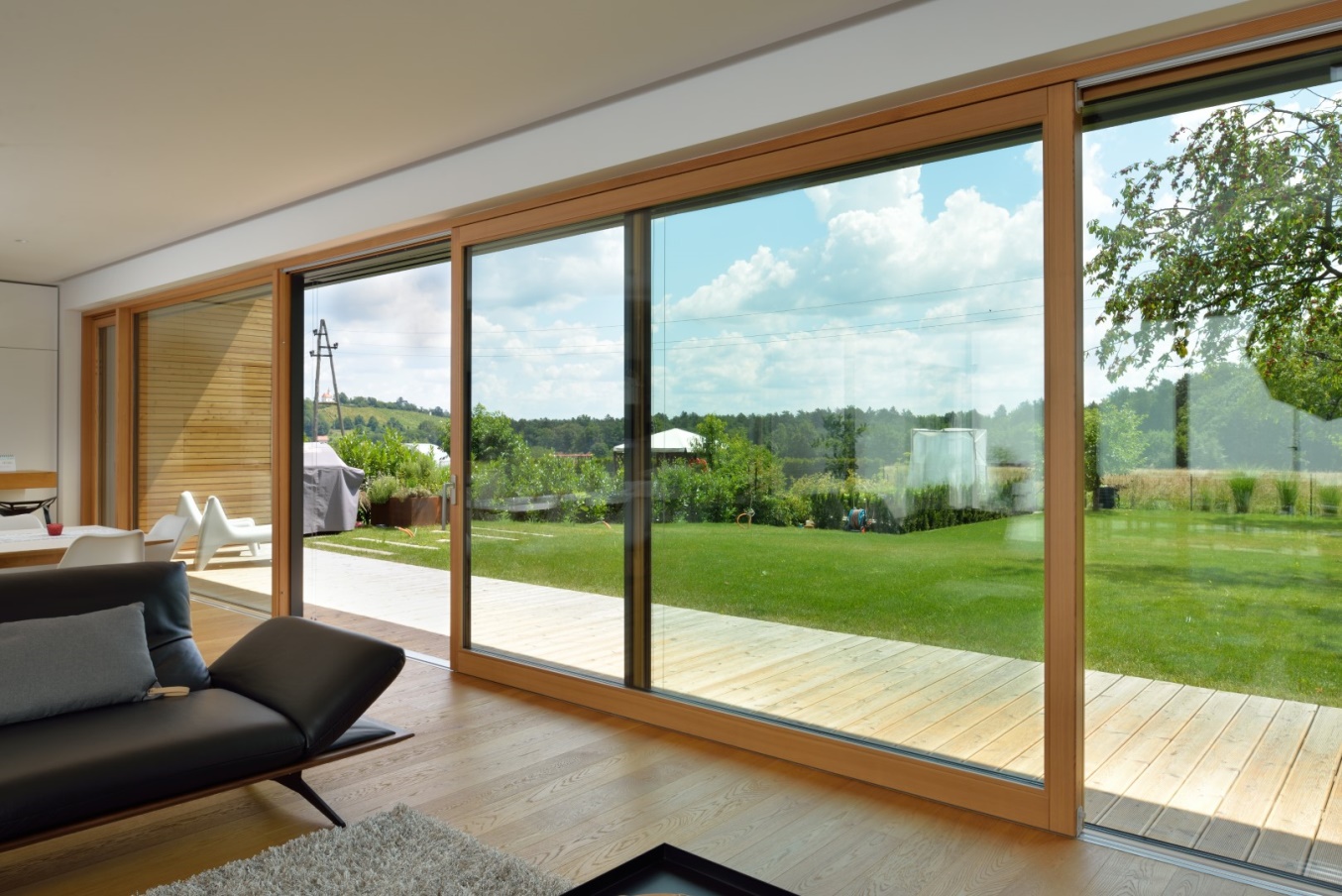 Vir: _tvambienti.siPrimeri okoljskih zahtev in meril Verzija 1.0avgust 2021Predmet zelenega javnega naročanja V skladu z 21. točko prvega odstavka 4. člena Uredbe o zelenem javnem naročanju (Uradni list RS, št. 51/17, 64/19 in 121/21; v nadaljnjem besedilu: Uredba o ZeJN) mora naročnik okoljske vidike upoštevati, kadar je predmet naročanja stavbno pohištvo. Natančnejšo opredelitev tega predmeta določa 77. točka Priloge 1 Uredbe o ZeJN.Ti primeri okoljskih zahtev in meril se uporabljajo, kadar je predmet javnega naročila stavbno pohištvo, kar vključuje okna in notranja vrata.Ključni okoljski vpliviUničevanje gozdov, izguba biotske raznovrstnosti in erozija tal zaradi netrajnostnega upravljanja z gozdovi in nezakonite sečnje.Izčrpavanje neobnovljivih virov energije, kot sta nafta in zemeljski plin, za proizvodnjo okolju neprijaznih materialov za izdelavo stavbnega pohištva (plastika, aluminij). Emisije CO2 in druge emisije, ki nastajajo z uporabo električne energije pri proizvodnji materialov. Nevarnost sproščanja strupenih snovi za delavce, potrošnike in okolje.Negativen vpliv na kakovost zraka v stavbah zaradi emisij hlapnih organskih spojih (angl. Volatile Organic Compounds – VOC). Pristop k ZeJNNaročanje lesa iz zakonitih in trajnostno pridelanih virov. Uporaba materialov, ki so deloma ali v celoti izdelani iz obnovljivih virov, kakršen je les.Opredelitev najvišjih vrednosti za emisije hlapnih organskih spojin iz stavbnega pohištva in specifičnih omejitev za emisije formaldehida iz plošč na lesni osnovi.Cilj iz Uredbe o zelenem javnem naročanjuNaročnik mora javno naročilo, ki vključuje predmet iz 21. točke prvega odstavka 4. člena te uredbe, oddati tako, da se v posameznem naročilu izpolni tisti cilj, ki je v nadaljevanju določen za ta predmet:delež lesa in/ali lesnih tvoriv v stavbnem pohištvu znaša najmanj 80% prostornine vgrajenih materialov (brez stekla in stavbnega okovja), razen če predpis ali namen uporabe to prepoveduje ali onemogoča.Okoljske zahteve in merila Okna Notranja vrata5.1.1 Tehnične specifikacije5.1.1 Tehnične specifikacijeNaročnik v tehničnih specifikacijah poleg ostalih zahtev, ki se nanašajo na predmet javnega naročanja ali posameznega sklopa, določi:Naročnik v tehničnih specifikacijah poleg ostalih zahtev, ki se nanašajo na predmet javnega naročanja ali posameznega sklopa, določi:1.Les in materiali na njegovi osnovi morajo izvirati iz zakonitih virov. Način dokazovanja:Ponudnik mora k ponudbi priložiti: – izjavo, da bo pri dobavi blaga izpolnil zahtevo, ali – potrdilo, da ima blago oziroma material, iz katerega bo proizvod izdelan, znak za okolje tipa I, iz katerega izhaja, da blago izpolnjuje zahteve, ali – potrdilo FSC3 ali PEFC4 za proizvod zadnjega v skrbniški verigi lesa ali – dovoljenje FLEGT5 če les izhaja iz države, ki je podpisala prostovoljni sporazum o partnerstvu z EU, ali – ustrezno dokazilo, iz katerega izhaja, da so zahteve izpolnjene. Naročnik med izvajanjem naročila preverja, ali ponudnik izpolnjuje zahteve.2.Les in materiali na njegovi osnovi morajo izvirati iz trajnostno pridelanih virov. Način dokazovanja: Ponudnik mora k ponudbi priložiti: – izjavo, da bo pri dobavi blaga izpolnil zahtevo, ali – potrdilo, da ima blago znak za okolje tipa I, iz katerega izhaja, da blago izpolnjuje zahteve, ali – potrdilo FSC ali PEFC zadnjega v skrbniški verigi lesa, ali – ustrezno dokazilo, iz katerega izhaja, da so zahteve izpolnjene; Ponudniki lesa, ki niso certificirani, navedejo količine in poreklo lesa, ki se uporablja v proizvodnji, skupaj z izjavo o njihovi zakonitost. Naročnik med izvajanjem naročila preverja, ali ponudnik izpolnjuje zahteve.3.Površinsko premazovanje lesa, plastičnih in/ali kovinskih delov Premazi za les ne smejo vsebovati aziridina in kromovih (VI) spojin ter več kot 130 g/l hlapnih organskih spojin (HOS). Plastični deli ne smejo vsebovati aziridina, kromovih (VI) spojin in več kot 5 % teže hlapnih organskih spojin (HOS), kovinski deli pa ne smejo vsebovati aziridina in kromovih (VI) spojin. Premaz lesa ne sme biti razvrščen in označen z enim ali več stavki za nevarnost po Uredbi (ES) št. 1272/2008 : – H331 (Strupeno pri vdihavanju), – H311 (Strupeno v stiku s kožo), – H301 (Strupeno pri zaužitju), – H330 (Smrtno pri vdihavanju), – H310 (Smrtno v stiku s kožo), – H300 (Smrtno pri zaužitju), – H351 (Sum povzročitve raka), – H334 (Lahko povzroči simptome alergije ali astme ali težave z dihanjem pri vdihavanju), – H350 (Lahko povzroči raka), – H340 (Lahko povzroči genske okvare), – H373 (Lahko škodi organom pri dolgotrajni ali ponavljajoči se izpostavljenosti) in H732 (Škodi organom pri dolgotrajni ali ponavljajoči se izpostavljenosti), – H350i (Lahko povzroči raka pri vdihavanju), – H400 (Zelo strupeno za vodne organizme), – H411 (Strupeno za vodne organizme z dolgotrajnim učinkom), – H412 (Škodljivo za vodne organizme, z dolgotrajnim učinkom), – H410 (Zelo strupeno za vodne organizme, z dolgotrajnim učinkom), – H413 (Lahko ima dolgotrajne škodljive učinke na vodne organizme), – H360F (Lahko škodi plodnosti), – H360D (Lahko škodi nerojenemu otroku), – H361f (Sum škodljivosti za plodnost), – H361d (Sum škodljivosti za nerojenega otroka), – H341 (Sum povzročitve genskih okvar), – H400 (Zelo strupeno za vodne organizme) in H410 (Zelo strupeno za vodne organizme, z dolgotrajnim učinkom), – H411 (Strupeno za vodne organizme z dolgotrajnim učinkom), – H412 (Škodljivo za vodne organizme, z dolgotrajnim učinkom). Premazom ne smejo biti dodani ftalati, ki so razvrščeni in označeni z enim ali več stavki za nevarnost po Uredbi (ES) št. 1272/2008: – H360F (Lahko škodi plodnosti), – H360D (Lahko škodi nerojenemu otroku), – H361f (Sum škodljivosti za plodnost).Način dokazovanja:Ponudnik mora k ponudbi priložiti: – izjavo, da bo pri dobavi blaga izpolnil zahtevo, ali – potrdilo, da ima blago znak za okolje tipa I, iz katerega izhaja, da blago izpolnjujezahteve, ali – seznam vseh snovi za površinsko obdelavo, ki so jih uporabili pri izdelavi stavbnega pohištva,varnostni list in tehnično dokumentacijo proizvajalca, ali – ustrezno dokazilo, iz katerega izhaja, da so zahteve izpolnjene. Naročnik med izvajanjem naročila preverja, ali ponudnik izpolnjuje zahteve.Naročnik med izvajanjem naročila preverja, ali ponudnik izpolnjuje zahteve.4.Adhezivi ali lepila, ki se uporabljajo pri proizvodnji stavbnega pohištva, ne smejo vsebovati več kot 10 % hlapnih organskih spojin.Način dokazovanja:Ponudnik mora k ponudbi priložiti: – izjavo, da bo pri dobavi blaga izpolnil zahtevo, ali- potrdilo, da ima blago znak za okolje tipa I, iz katerega izhaja, da blago izpolnjuje zahteve, ali – seznam vseh adhezivov ali lepil, ki so bili uporabljeni pri proizvodnji pohištva, varnostni list proizvoda ali enakovreden dokument in tehnično dokumentacijo proizvajalca, v kateri je navedena količina hlapnih organskih spojin, ki dokazujejo skladnost z navedenimi merili, ali – ustrezno dokazilo, iz katerega izhaja, da so zahteve izpolnjene.Naročnik med izvajanjem naročila preverja, ali ponudnik izpolnjuje zahteve.5.1.2 Merila za oddajo javnega naročila5.1.2 Merila za oddajo javnega naročilaZa razvrstitev ponudb naročnik poleg cene ali stroškov in morebitnih drugih meril določi:Za razvrstitev ponudb naročnik poleg cene ali stroškov in morebitnih drugih meril določi:1.Merilo »višji prostorninski delež lesa in/ali lesnih tvoriv«.Ponudba za dobavo stavbnega pohištva, ki vsebuje višji prostorninski delež lesa in/ali lesnih tvoriv, se v okviru tega merila točkuje z dodatnimi točkami na način, ki ga predvidi naročnik. Delež tega merila v razmerju do ostalih meril v razpisni dokumentaciji določi naročnik.Način dokazovanja:Ponudnik mora k ponudbi priložiti:- tehnično dokumentacijo proizvajalca, iz katere izhaja prostorninski delež lesa, ali- drugo ustrezno dokazilo, iz katerega izhaja izpolnjevanje merila.Naročnik med izvajanjem naročila preverja kako ponudnik izpolnjuje merilo.2.Merilo »nižje emisije CO2«Ponudba za dobavo stavbnega pohištva, ki izkazuje nižje emisije CO2 zaradi transporta, se v okviru tega merila točkuje z dodatnimi točkami na način, ki ga predvidi naročnik.Način dokazovanja:Ponudnik mora k ponudbi priložiti:- tehnično dokumentacijo proizvajalca, iz katere izhajajo emisije CO2 vezane na transport, ali- drugo ustrezno dokazilo iz katerega izhaja izpolnjevanje merila.Naročnik med izvajanjem naročila preverja kako ponudnik izpolnjuje merilo.5.1.3 Posebno določilo pogodbe o izvedbi naročila5.1.3 Posebno določilo pogodbe o izvedbi naročilaNaročnik v pogodbenih določilih poleg ostalih zahtev, ki se nanašajo na predmet javnega naročila ali posameznega sklopa, določi:Naročnik v pogodbenih določilih poleg ostalih zahtev, ki se nanašajo na predmet javnega naročila ali posameznega sklopa, določi:1.V primeru, da ponudnik ne izpolnjuje pogodbenih obveznosti na način, predviden v pogodbi o izvedbi javnega naročila, naročnik od te pogodbe odstopi.5.2.1 Tehnične specifikacije5.2.1 Tehnične specifikacije5.2.1 Tehnične specifikacijeNaročnik v tehničnih specifikacijah poleg ostalih zahtev, ki se nanašajo na predmet javnega naročanja ali posameznega sklopa, določi:Naročnik v tehničnih specifikacijah poleg ostalih zahtev, ki se nanašajo na predmet javnega naročanja ali posameznega sklopa, določi:Naročnik v tehničnih specifikacijah poleg ostalih zahtev, ki se nanašajo na predmet javnega naročanja ali posameznega sklopa, določi:1.Les in materiali na njegovi osnovi morajo izvirati iz zakonitih virov. Način dokazovanjaPonudnik mora k ponudbi priložiti: – izjavo, da bo pri dobavi blaga izpolnil zahtevo, ali – potrdilo, da ima blago oziroma material, iz katerega bo proizvod izdelan, znak za okolje tipa I, iz katerega izhaja, da blago izpolnjuje zahteve, ali – potrdilo FSC3 ali PEFC4 za proizvod zadnjega v skrbniški verigi lesa ali – dovoljenje FLEGT5 če les izhaja iz države, ki je podpisala prostovoljni sporazum o partnerstvu z EU, ali – ustrezno dokazilo, iz katerega izhaja, da so zahteve izpolnjene. Naročnik med izvajanjem naročila preverja, ali ponudnik izpolnjuje zahteve.Les in materiali na njegovi osnovi morajo izvirati iz zakonitih virov. Način dokazovanjaPonudnik mora k ponudbi priložiti: – izjavo, da bo pri dobavi blaga izpolnil zahtevo, ali – potrdilo, da ima blago oziroma material, iz katerega bo proizvod izdelan, znak za okolje tipa I, iz katerega izhaja, da blago izpolnjuje zahteve, ali – potrdilo FSC3 ali PEFC4 za proizvod zadnjega v skrbniški verigi lesa ali – dovoljenje FLEGT5 če les izhaja iz države, ki je podpisala prostovoljni sporazum o partnerstvu z EU, ali – ustrezno dokazilo, iz katerega izhaja, da so zahteve izpolnjene. Naročnik med izvajanjem naročila preverja, ali ponudnik izpolnjuje zahteve.2.Les in materiali na njegovi osnovi morajo izvirati iz trajnostno pridelanih virov. Način dokazovanja Ponudnik mora k ponudbi priložiti: – izjavo, da bo pri dobavi blaga izpolnil zahtevo, ali – potrdilo, da ima blago znak za okolje tipa I, iz katerega izhaja, da blago izpolnjuje zahteve, ali – potrdilo FSC ali PEFC zadnjega v skrbniški verigi lesa, ali – ustrezno dokazilo, iz katerega izhaja, da so zahteve izpolnjene; Ponudniki lesa, ki niso certificirani, navedejo količine in poreklo lesa, ki se uporablja v proizvodnji, skupaj z izjavo o njihovi zakonitost. Naročnik med izvajanjem naročila preverja, ali ponudnik izpolnjuje zahteve.Les in materiali na njegovi osnovi morajo izvirati iz trajnostno pridelanih virov. Način dokazovanja Ponudnik mora k ponudbi priložiti: – izjavo, da bo pri dobavi blaga izpolnil zahtevo, ali – potrdilo, da ima blago znak za okolje tipa I, iz katerega izhaja, da blago izpolnjuje zahteve, ali – potrdilo FSC ali PEFC zadnjega v skrbniški verigi lesa, ali – ustrezno dokazilo, iz katerega izhaja, da so zahteve izpolnjene; Ponudniki lesa, ki niso certificirani, navedejo količine in poreklo lesa, ki se uporablja v proizvodnji, skupaj z izjavo o njihovi zakonitost. Naročnik med izvajanjem naročila preverja, ali ponudnik izpolnjuje zahteve.3.Površinsko premazovanje lesa, plastičnih in/ali kovinskih delov Premazi za les ne smejo vsebovati aziridina in kromovih (VI) spojin ter več kot 130 g/l hlapnih organskih spojin (HOS). Plastični deli ne smejo vsebovati aziridina, kromovih (VI) spojin in več kot 5 % teže hlapnih organskih spojin (HOS), kovinski deli pa ne smejo vsebovati aziridina in kromovih (VI) spojin. Premaz lesa ne sme biti razvrščen in označen z enim ali več stavki za nevarnost po Uredbi (ES) št. 1272/2008 : – H331 (Strupeno pri vdihavanju), – H311 (Strupeno v stiku s kožo), – H301 (Strupeno pri zaužitju), – H330 (Smrtno pri vdihavanju), – H310 (Smrtno v stiku s kožo), – H300 (Smrtno pri zaužitju), – H351 (Sum povzročitve raka), – H334 (Lahko povzroči simptome alergije ali astme ali težave z dihanjem pri vdihavanju), – H350 (Lahko povzroči raka), – H340 (Lahko povzroči genske okvare), – H373 (Lahko škodi organom pri dolgotrajni ali ponavljajoči se izpostavljenosti) in H732 (Škodi organom pri dolgotrajni ali ponavljajoči se izpostavljenosti), – H350i (Lahko povzroči raka pri vdihavanju), – H400 (Zelo strupeno za vodne organizme), – H411 (Strupeno za vodne organizme z dolgotrajnim učinkom), – H412 (Škodljivo za vodne organizme, z dolgotrajnim učinkom), – H410 (Zelo strupeno za vodne organizme, z dolgotrajnim učinkom), – H413 (Lahko ima dolgotrajne škodljive učinke na vodne organizme), – H360F (Lahko škodi plodnosti), – H360D (Lahko škodi nerojenemu otroku), – H361f (Sum škodljivosti za plodnost), – H361d (Sum škodljivosti za nerojenega otroka), – H341 (Sum povzročitve genskih okvar), – H400 (Zelo strupeno za vodne organizme) in H410 (Zelo strupeno za vodne organizme, z dolgotrajnim učinkom), – H411 (Strupeno za vodne organizme z dolgotrajnim učinkom), – H412 (Škodljivo za vodne organizme, z dolgotrajnim učinkom). Premazom ne smejo biti dodani ftalati, ki so razvrščeni in označeni z enim ali več stavki za nevarnost po Uredbi (ES) št. 1272/2008: – H360F (Lahko škodi plodnosti), – H360D (Lahko škodi nerojenemu otroku), – H361f (Sum škodljivosti za plodnost).Način dokazovanjaPonudnik mora k ponudbi priložiti: – izjavo, da bo pri dobavi blaga izpolnil zahtevo, ali – potrdilo, da ima blago znak za okolje tipa I, iz katerega izhaja, da blago izpolnjuje zahteve, ali – seznam vseh snovi za površinsko obdelavo, ki so jih uporabili pri izdelavi pohištva, varnostni list in tehnično dokumentacijo proizvajalca, ali – ustrezno dokazilo, iz katerega izhaja, da so zahteve izpolnjene. Naročnik med izvajanjem naročila preverja, ali ponudnik izpolnjuje zahteve.Površinsko premazovanje lesa, plastičnih in/ali kovinskih delov Premazi za les ne smejo vsebovati aziridina in kromovih (VI) spojin ter več kot 130 g/l hlapnih organskih spojin (HOS). Plastični deli ne smejo vsebovati aziridina, kromovih (VI) spojin in več kot 5 % teže hlapnih organskih spojin (HOS), kovinski deli pa ne smejo vsebovati aziridina in kromovih (VI) spojin. Premaz lesa ne sme biti razvrščen in označen z enim ali več stavki za nevarnost po Uredbi (ES) št. 1272/2008 : – H331 (Strupeno pri vdihavanju), – H311 (Strupeno v stiku s kožo), – H301 (Strupeno pri zaužitju), – H330 (Smrtno pri vdihavanju), – H310 (Smrtno v stiku s kožo), – H300 (Smrtno pri zaužitju), – H351 (Sum povzročitve raka), – H334 (Lahko povzroči simptome alergije ali astme ali težave z dihanjem pri vdihavanju), – H350 (Lahko povzroči raka), – H340 (Lahko povzroči genske okvare), – H373 (Lahko škodi organom pri dolgotrajni ali ponavljajoči se izpostavljenosti) in H732 (Škodi organom pri dolgotrajni ali ponavljajoči se izpostavljenosti), – H350i (Lahko povzroči raka pri vdihavanju), – H400 (Zelo strupeno za vodne organizme), – H411 (Strupeno za vodne organizme z dolgotrajnim učinkom), – H412 (Škodljivo za vodne organizme, z dolgotrajnim učinkom), – H410 (Zelo strupeno za vodne organizme, z dolgotrajnim učinkom), – H413 (Lahko ima dolgotrajne škodljive učinke na vodne organizme), – H360F (Lahko škodi plodnosti), – H360D (Lahko škodi nerojenemu otroku), – H361f (Sum škodljivosti za plodnost), – H361d (Sum škodljivosti za nerojenega otroka), – H341 (Sum povzročitve genskih okvar), – H400 (Zelo strupeno za vodne organizme) in H410 (Zelo strupeno za vodne organizme, z dolgotrajnim učinkom), – H411 (Strupeno za vodne organizme z dolgotrajnim učinkom), – H412 (Škodljivo za vodne organizme, z dolgotrajnim učinkom). Premazom ne smejo biti dodani ftalati, ki so razvrščeni in označeni z enim ali več stavki za nevarnost po Uredbi (ES) št. 1272/2008: – H360F (Lahko škodi plodnosti), – H360D (Lahko škodi nerojenemu otroku), – H361f (Sum škodljivosti za plodnost).Način dokazovanjaPonudnik mora k ponudbi priložiti: – izjavo, da bo pri dobavi blaga izpolnil zahtevo, ali – potrdilo, da ima blago znak za okolje tipa I, iz katerega izhaja, da blago izpolnjuje zahteve, ali – seznam vseh snovi za površinsko obdelavo, ki so jih uporabili pri izdelavi pohištva, varnostni list in tehnično dokumentacijo proizvajalca, ali – ustrezno dokazilo, iz katerega izhaja, da so zahteve izpolnjene. Naročnik med izvajanjem naročila preverja, ali ponudnik izpolnjuje zahteve.Emisija oz. koncentracija formaldehida iz lesnih kompozitov ali plošč ne sme bitivišja od 8 mg/100 g suhe snovi (določena po ekstrakcijski metodi, znani tudi kotperforator metoda – SIST EN 120) ali 3,5 mg/h*m2 (določena po plinski metodi – SISTEN 717-2) ali 0,1 ppm (določena po metodi komore – SIST EN 717-1).Način dokazovanjaPonudnik mora k ponudbi priložiti: – izjavo, da bo pri dobavi blaga izpolnil zahtevo, ali – potrdilo, da ima blago znak za okolje tipa I, iz katerega izhaja, da blago izpolnjuje zahteve, ali – potrdilo neodvisne akreditirane ustanove, ali – ustrezno dokazilo, iz katerega izhaja, da so zahteve izpolnjene. Dokazila o ustreznosti lesnih kompozitov ne smejo biti starejša od treh mesecev.Naročnik med izvajanjem naročila preverja, ali ponudnik izpolnjuje zahteve. Emisija oz. koncentracija formaldehida iz lesnih kompozitov ali plošč ne sme bitivišja od 8 mg/100 g suhe snovi (določena po ekstrakcijski metodi, znani tudi kotperforator metoda – SIST EN 120) ali 3,5 mg/h*m2 (določena po plinski metodi – SISTEN 717-2) ali 0,1 ppm (določena po metodi komore – SIST EN 717-1).Način dokazovanjaPonudnik mora k ponudbi priložiti: – izjavo, da bo pri dobavi blaga izpolnil zahtevo, ali – potrdilo, da ima blago znak za okolje tipa I, iz katerega izhaja, da blago izpolnjuje zahteve, ali – potrdilo neodvisne akreditirane ustanove, ali – ustrezno dokazilo, iz katerega izhaja, da so zahteve izpolnjene. Dokazila o ustreznosti lesnih kompozitov ne smejo biti starejša od treh mesecev.Naročnik med izvajanjem naročila preverja, ali ponudnik izpolnjuje zahteve. Adhezivi ali lepila, ki se uporabljajo pri proizvodnji stavbnega pohištva, ne smejo vsebovati več kot 10 % hlapnih organskih spojin.Način dokazovanjaPonudnik mora k ponudbi priložiti: – izjavo, da bo pri dobavi blaga izpolnil zahtevo, alipotrdilo, da ima blago znak za okolje tipa I, iz katerega izhaja, da blago izpolnjuje zahteve, ali – seznam vseh adhezivov ali lepil, ki so bili uporabljeni pri proizvodnji pohištva, varnostni list proizvoda ali enakovreden dokument in tehnično dokumentacijo proizvajalca, v kateri je navedena količina hlapnih organskih spojin, ki dokazujejo skladnost z navedenimi merili, ali – ustrezno dokazilo, iz katerega izhaja, da so zahteve izpolnjene.Naročnik med izvajanjem naročila preverja, ali ponudnik izpolnjuje zahteve.Adhezivi ali lepila, ki se uporabljajo pri proizvodnji stavbnega pohištva, ne smejo vsebovati več kot 10 % hlapnih organskih spojin.Način dokazovanjaPonudnik mora k ponudbi priložiti: – izjavo, da bo pri dobavi blaga izpolnil zahtevo, alipotrdilo, da ima blago znak za okolje tipa I, iz katerega izhaja, da blago izpolnjuje zahteve, ali – seznam vseh adhezivov ali lepil, ki so bili uporabljeni pri proizvodnji pohištva, varnostni list proizvoda ali enakovreden dokument in tehnično dokumentacijo proizvajalca, v kateri je navedena količina hlapnih organskih spojin, ki dokazujejo skladnost z navedenimi merili, ali – ustrezno dokazilo, iz katerega izhaja, da so zahteve izpolnjene.Naročnik med izvajanjem naročila preverja, ali ponudnik izpolnjuje zahteve.5.2.2 Merila za oddajo javnega naročila5.2.2 Merila za oddajo javnega naročila5.2.2 Merila za oddajo javnega naročilaZa razvrstitev ponudb naročnik poleg cene ali stroškov in morebitnih drugih meril določi:Za razvrstitev ponudb naročnik poleg cene ali stroškov in morebitnih drugih meril določi:Za razvrstitev ponudb naročnik poleg cene ali stroškov in morebitnih drugih meril določi:1.1.Merilo »višji prostorninski delež lesa in/ali lesnih tvoriv«.Ponudba za dobavo stavbnega pohištva, ki vsebuje višji prostorninski delež lesa in/ali lesnih tvoriv, se v okviru tega merila točkuje z dodatnimi točkami na način, ki ga predvidi naročnik. Delež tega merila v razmerju do ostalih meril v razpisni dokumentaciji določi naročnik.Način dokazovanja:Ponudnik mora k ponudbi priložiti:- tehnično dokumentacijo proizvajalca, iz katere izhaja prostorninski delež lesa in/ali lesnih tvoriv, ali- drugo ustrezno dokazilo, iz katerega izhaja izpolnjevanje merila.Naročnik med izvajanjem naročila preverja kako ponudnik izpolnjuje merilo.2.2.Merilo »nižje emisije CO2«Ponudba za dobavo stavbnega pohištva, ki izkazuje nižje emisije CO2 zaradi transporta, se v okviru tega merila točkuje z dodatnimi točkami na način, ki ga predvidi naročnik. Delež tega merila v razmerju do ostalih meril v razpisni dokumentaciji določi naročnik.Način dokazovanja:Ponudnik mora k ponudbi priložiti:- tehnično dokumentacijo proizvajalca, iz katere izhajajo emisije CO2 vezane na transport, ali- drugo ustrezno dokazilo iz katerega izhaja izpolnjevanje merila.Naročnik med izvajanjem naročila preverja kako ponudnik izpolnjuje merilo.5.2.3 Posebna določila pogodbe o izvedbi naročila5.2.3 Posebna določila pogodbe o izvedbi naročila5.2.3 Posebna določila pogodbe o izvedbi naročilaNaročnik v pogodbenih določilih poleg ostalih zahtev, ki se nanašajo na predmet javnega naročila ali posameznega sklopa, določi:Naročnik v pogodbenih določilih poleg ostalih zahtev, ki se nanašajo na predmet javnega naročila ali posameznega sklopa, določi:Naročnik v pogodbenih določilih poleg ostalih zahtev, ki se nanašajo na predmet javnega naročila ali posameznega sklopa, določi:1.1.V primeru, da ponudnik ne izpolnjuje pogodbenih obveznosti na način, predviden v pogodbi o izvedbi javnega naročila, naročnik od te pogodbe odstopi.